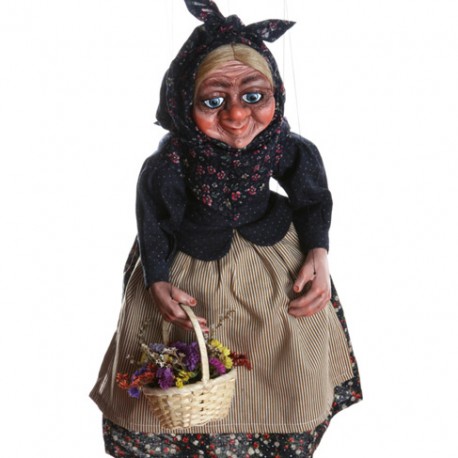 Babka kořenářkaJá jsem babka kořenářka, zná mě každý z lidí.Tolik koření a kvítí, nikde jinde neuvidí.Saturejka, tymián, šafrán, kopr, máta, neprohloupí, na mou duši, kdo teď ke mně chvátá.Pojďte blíže, panímámy, pro voňavý sáček,provoní vám chaloupku, košili i fráček.Zmoklý motýl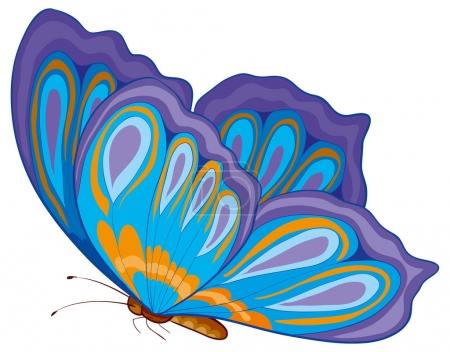 Déšť zahradu kropil, namočil se motýl.Až mu křídla zplihla.Nepoletí, zdá se.Na slunci se hřeje,Za chvíli se skvějeZase v celé kráse.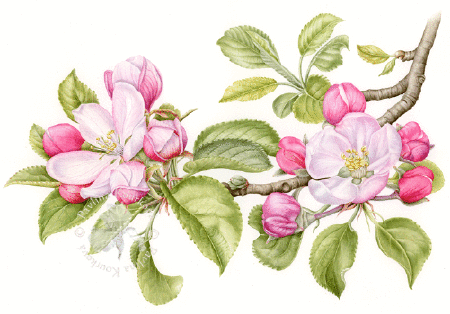 Jabloňový kvítekKonvalinka zavoní, zvonek tiše zazvoní.Že je naše mamka krásná jako kvítek jabloní.Nejvíc ze všech rád ji mám,na klín se k ní uschovám,pošeptám ji: Mamičko,já jsem tvoje jablíčko.